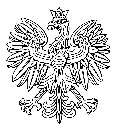 DOB.PDO.6602.9.2022. PM(6)			Warszawa, /zgodnie ze znacznikiem czasu/Według rozdzielnikastosownie do przepisów ustawy z dnia 24 kwietnia 2003 r. o działalności pożytku publicznego i o wolontariacie (Dz. U. z 2020 r. poz. 1057) uprzejmie informuję, iż na stronie Komitetu do spraw Pożytku Publicznego (www.gov.pl/web/pozytek) w zakładce Konsultacje publiczne, zamieszczony został projekt dokumentu rządowego, tj. programu wspierania rozwoju społeczeństwa obywatelskiego, pod nazwą „Rządowy Program Fundusz Młodzieżowy na lata 2022-2033”.W związku z powyższym zwracam się z uprzejmą prośbą o zgłaszanie ewentualnych uwag do ww. projektu, w terminie 14 dni od dnia otrzymania niniejszego pisma, najpóźniej  na adres Departamentu Społeczeństwa Obywatelskiego w Kancelarii Prezesa Rady Ministrów: konsultacje_DOB@kprm.gov.pl (w tym również w wersji edytowalnej). Wyznaczenie takiego terminu do zajęcia stanowiska spowodowane jest koniecznością pilnego procedowania przedmiotowego projektu z uwagi na potrzebę jak najszybszego uruchomienia wsparcia przewidzianego w Programie.Z poważaniemPiotr GlińskiPrzewodniczący Komitetu ds. Pożytku Publicznego/podpisano kwalifikowanym podpisem elektronicznym/Otrzymują:Otrzymują:Otrzymują:L. p.Organizacjae-mailCaritas Polska caritaspolska@caritas.plFundacja Centrum im. Władysława Grabskiego (Centrum Grabskiego)sekretariat@centrumgrabskiego.plFundacja im. Stefana Artwińskiegofundacja@artwinski.org.plFundacja Inicjatyw Młodzieżowych kontakt@fim.edu.plFundacja Niepodległości biuro@fundacja-niepodleglosci.plFundacja Polska Wielki Projektkontakt@polskawielkiprojekt.pl Fundacja RC - Regionalne Centrum Informacji i Wspomagania Organizacji Pozarządowych biuro@fundacjarc.org.plFundacja Republikańska biuro@fundacjarepublikanska.orgFundacja Rozwoju Społeczeństwa Obywatelskiegofrso@frso.plFundacja Scytiapoczta@scytia.orgFundacja Służba Niepodległejfundacja@sluzbaniepodleglej.plFundacja Warsaw Instituteoffice@warsawinstitute.orgFundacja Życie (Łódź)fundacja@zycie.lodz.plInstytut na rzecz Kultury Prawnej Ordo Iuris biuro@ordoiuris.plKlub Jagielloński biuro@klubjagiellonski.plPolska Rada Organizacji Młodzieżowychkontakt@prom.info.plRada ds. Dzieci i Młodzieży RP przy Ministrze Edukacji Narodowejmlodziez@men.gov.plStowarzyszenie Koliber koliber@koliber.orgStowarzyszenie Marsz Niepodległości kontakt@marszniepodleglosci.pl  
r.bakiewicz@marszniepodleglosci.plStowarzyszenie Projekt Poznaństowarzyszenieprojektpoznan@gmail.comStowarzyszenie Przyjaciół im. Św. Brata Alberta biuro@stowarzyszeniealberta.plStowarzyszenie Studenci dla Rzeczypospolitej zarzad@studencidlarp.plZwiązek Harcerstwa Polskiego sekretariat.rn@zhp.plZwiązek Harcerstwa Rzeczypospolitej naczelnictwo@zhr.plZwiązek Młodzieży Wiejskiej zkzmw@zmw.plFundacja Ośrodek Analiz Prawnych, Gospodarczych I Społecznych Im. Hipolita Cegielskiegobiuro@osrodekanaliz.plFundacja Warsaw Enterprise Instituteoffice@wei.org.plFundacja Studencka „Młodzi – Młodym”biuro@fsmm.plKlub Jagiellońskibiuro@klubjagiellonski.plKatolickie Stowarzyszenie Młodzieżya.blazinska@ksm.org.plMłodzi dla Polskimgwardys96@gmail.comMłodzież Wszechpolskaadam.wyszynski1@gmail.com Ogólnopolska Federacja Młodychmkwroblewski@wp.plStowarzyszenie Obywatelskiego Dialogu i Aktywizacji SODAmateusz.wegrzyn231@wp.plEuropejskie Centrum Projektów Pozarządowychszydlowska.kontakt@gmail.comFundacja Prospektsamborski.luk@gmail.comInstytut Poznańskijan@zujewicz.plInstytut RPbiuro@instytutrzeczypospolitej.plInstytut Andersamateuszkarczmarz95@gmail.comSłoneczna Strona Ulicymarcelina.kozubek@interia.plFundacja Rybnickatrzebuniak.arkadiusz@gmail.comNormalna Kulturaaleksanderfurtak@gmail.comPolska Akademicka Korporacja Astreakontakt@astrea.org.plInstytut Inicjatyw Lokalnych im. Waleriana Pańkomichalbud@gmail.comKlub Lidera RPmichal.gratkowski@op.plInstytut Roździeńskiegomalik@rozdzienski.orgInstytut Pracy i Edukacjim.szostak.innowacjespoleczne@gmail.comFundacja im. Bolesława PobożnegoPiotr.A.Blaszczyk@gmail.comSłowem w Twarzbiuro@slowemwtwarz.plSapere Audefundacja@sapere-aude.org.pl